РЕШЕНИЕПОМШУÖМот   13 июня   2019  года                                                                 № I-43/136(Республика Коми, пст.Кажым) О  внесении изменений в правила землепользования и застройки сельского поселения «Кажым» МО МР «Койгородский»	Руководствуясь статьей 28 Федерального закона от 06.10.2003 №131-ФЗ "Об общих принципах организации местного самоуправления в Российской Федерации", Градостроительным кодексом Российской Федерации, статьей 23 Устава муниципального образования сельского поселения «Кажым»  и  решением Совета сельского поселения «Кажым» от 28.01.2019 года № I-34/116 «О принятии и осуществлении в 2019 году части полномочий  администрации МР «Койгородский»Совет сельского поселения «Кажым»  решил:1.Внести в Правила землепользования и застройки муниципального образования сельского поселения «Кажым» (далее - Правила), дополнения  согласно приложению к настоящему решению.2. Настоящее решение вступает в силу со дня его официального обнародования.Глава сельского поселения «Кажым» -                                                    И.А.БезносиковаПриложение. Дополнения в Правила землепользования и застройки муниципального образования сельского поселения «Кажым»
Приложение к решению
Совета сельского поселения «Кажым»От 13.06.2019 №I-43/136 Дополнить часть III. «Градостроительные регламенты» Правил землепользования и застройки муниципального образования сельского поселения «Кажым» территориальной зоной: Зона прочих территорий в границах населенного пункта (Пр-1)Зона предназначена для поддержания баланса открытых и застроенных пространств в использовании территорий в границах населенного пункта. Территория зоны или ее части может быть при необходимости переведена в иные территориальные зоны при соблюдении процедур внесения изменений в настоящие Правила.Последующее использование территории зоны или ее частей может быть определено при условии не допущения ухудшения условий проживания и состояния окружающей среды. Изменение назначения зоны или ее частей не должно вступать в противоречие с режимом использования территории прилегающих зон.Перечень видов разрешенного использования земельных участков, объектов капитального строительства и предельные параметры разрешенного строительства, реконструкции объектов капитального строительства в зоне Пр-1* согласно классификатору видов разрешенного использованияПредельные размеры земельных участков и предельные параметры разрешенного строительства, реконструкции объектов капитального строительства  Пр-1:Ограничения использования земельных участков и объектов капитального строительства и требования к размерам земельных участков и параметрам разрешенного строительства, реконструкции объектов капитального строительства в соответствии со следующими документами:СанПиН 2.2.1/2.1.1.1200-03 «Санитарно-защитные зоны и санитарная классификация предприятий, сооружений и иных объектов»;СП 42.13330.2011 «СНиП 2.07.01-89* Градостроительство. Планировка и застройка городских и сельских поселений»;Другие действующие нормативные документы и технические регламенты.Предельные размеры земельных участков, в том числе их площадьминимальная ширина земельного участка 20 метров;минимальная площадь земельного участка 500 кв.м;максимальная площадь земельного участка -10 га.Минимальные отступы от границ земельных участков  в целях определения места допустимого размещения зданий и сооружений – 1 м., за исключением:от красной линии проездов 3 м.Максимальный процент застройки в границах земельного участка 10%. Предельное количество этажей -1 этаж.Советсельского поселения «Кажым»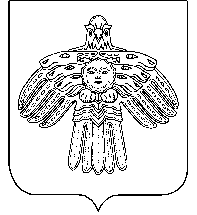 “Кажым” сикт овмöдчöминса  Сöвет№Вид разрешенного использования*Описание вида  разрешенного использования территориальной зоны Пр-1Основные виды разрешённого использования зоны Пр-1Основные виды разрешённого использования зоны Пр-1Основные виды разрешённого использования зоны Пр-11Охрана природных территорий(код 9.1)Сохранение отдельных естественных качеств окружающей природной среды путем ограничения хозяйственной деятельности в данной зоне, в частности: создание и уход за запретными полосами, создание и уход за защитными лесами, в том числе городскими лесами, лесами в лесопарках, и иная хозяйственная деятельность, разрешенная в защитных лесах, соблюдение режима использования природных ресурсов в заказниках, сохранение свойств земель, являющихся особо ценными2Обеспечение внутреннего правопорядка (код 8.3)размещение объектов гражданской обороны, за исключением объектов гражданской обороны, являющихся частями производственных зданий3Склады (код 6.9)Размещение сооружений, имеющих назначение по временному хранению, распределению и перевалке грузов (за исключением хранения стратегических запасов), не являющихся частями производственных комплексов, на которых был создан груз: промышленные базы, склады, погрузочные терминалы и доки, нефтехранилища и нефтеналивные станции, газовые хранилища и обслуживающие их газоконденсатные и газоперекачивающие станции, элеваторы и продовольственные склады, за исключением железнодорожных перевалочных складовУсловно разрешенные виды использования зоны Пр-1Условно разрешенные виды использования зоны Пр-1Условно разрешенные виды использования зоны Пр-11не предусмотреноВспомогательные виды разрешенного использования зоны  Пр-1Вспомогательные виды разрешенного использования зоны  Пр-1Вспомогательные виды разрешенного использования зоны  Пр-11Земельные участки (территории) общего пользования (код 12.0)Размещение объектов улично-дорожной сети, автомобильных дорог и пешеходных тротуаров в границах населенных пунктов, пешеходных переходов, набережных, береговых полос водных объектов общего пользования, скверов, бульваров, площадей, проездов, малых архитектурных форм благоустройства